Príloha č. 1 k Rozhodnutiu  č.: 177K/22-SPÍSOMNÁ INFORMÁCIA PRE POUŽÍVATEĽA = ETIKETA- zadná strana etiketyNázov vet. prípravku:Allercalm® Výrobca a držiteľ rozhodnutia o schválení:VIRBAC – 1ère avenue 2065 m L.I.D. – 06516 Carros, Francúzsko.Zloženie:Aqua, Gentle cleansing agents, Colloidal oatmeal, Glycotechnology (Rhamnose, Galactose, Mannose, Lauryl glucoside), Defensin technology (Peumus boldus leaf extract, Spiraea ulmaria extract).Druh a kategória zvierat:Psy, mačky.Popis vet. prípravku:	Zelený nepriehľadný gél.Charakteristika:Virbac, priekopník v oblasti veterinárnej dermatológie, ponúka komplexné produkty na ošetrovanie kože zostavené na mieru individuálnym potrebám na zlepšenie kvality života domácich zvierat a ich majiteľov.Allercalm šampón je určený na bežnú hygienu psov, mačiek, šteniat a mačiat s citlivou a suchou kožou. Allercalm je jemný prírodný šampón na báze ovsenej múky, bez obsahu mydla. Srsť zanecháva lesklú s príjemnou vôňou a bez tvorby chuchvalcov. Zlepšuje zdravotný stav kože  pomocou S-I-S technológie (Skin Innovative ScienceTM): - antiadhezívny účinok na mikroorganizmy (vďaka Glykotechnológii),- stimulácia  prirodzenej  mikrobiálnej obranyschopnosti kože (vďaka technológii Defensin).Oblasť použitia:Kozmetický veterinárny prípravok. Šampón na citlivú a suchú kožu. Upokojuje a hydratuje, udržuje mikrobiálnu rovnováhu. Spôsob použitia:Pred použitím dôkladne pretrepať. Srsť navlhčite teplou vodou a naneste šampón. Vmasírujte a opláchnite. Postup zopakujte a penu nechajte pôsobiť 5-10 minút, potom dôkladne opláchnite čistou vodou. Používajte raz za týždeň alebo podľa odporúčania Vášho veterinárneho lekára.Upozornenia:Allercalm obsahuje rizikovú látku Coco betaine (EC 266-368-1).POZORSpôsobuje vážne poškodenie zraku.Zabráňte kontaktu s očami. V PRÍPADE ZASIAHNUTIA OČÍ: Niekoľko minút ich opatrne vyplachujte vodou. Ak používate kontaktné šošovky a ak je to možné, odstráňte ich. Pokračujte vo vyplachovaní. Vyhľadajte ihneď lekársku pomoc. Ak je potrebná lekárska pomoc, majte k dispozícii obal alebo etiketu výrobku.Veľkosť balenia:250 ml.Čas použiteľnosti:2 roky.Spôsob uchovávania:Uchovávajte pri teplote do . Uchovávajte mimo dohľadu a dosahu detí.Označenie:Len pre zvieratá!Bez prepisu veterinárneho lekára.Upozornenie na spôsob nakladania a zneškodnenia nepoužitého veterinárneho prípravku a obalu:Nepoužité a nespotrebované veterinárne prípravky a ich obaly sa likvidujú v zmysle platných právnych predpisov (piktogram). Schvaľovacie číslo: 177/K/22-SČ. šarže:EXSP.: EAN kód:Dovozca:GS Partners s. r. o.Žitavského 496156 00 Praha 5Česká republikaPiktogramy: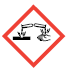 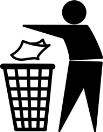 